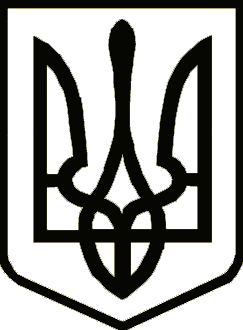 УКРАЇ НАчернігівська обласна державна адміністраціяУПРАВЛІННЯ  КАПІТАЛЬНОГО БУДІВНИЦТВАН А К А Звід 17 січня  2022 р.                           Чернігів                                                    № 9  Про план заходів по фінансово-господарськійдіяльностіВідповідно до Бюджетного кодексу України, постанов Кабінету Міністрів України від 11 жовтня 2016 року № 710 “Про ефективне використання державних коштів” (із змінами), від 04 грудня 2019 року № 1070 “Деякі питання здійснення розпорядниками (одержувачами) бюджетних коштів попередньої оплати товарів, робіт і послуг, що закуповуються за бюджетні кошти” (із змінами), від 02 лютого 2011 року № 98 “Про суми та склад витрат на відрядження державних службовців, а також інших осіб, що направляються у відрядження підприємствами, установами та організаціями, які повністю або частково утримуються (фінансуються) за рахунок бюджетних коштів” (із змінами), розпорядження Кабінету Міністрів України від    19 січня 2011 року № 148-р “Питання зміцнення фінансово-бюджетної дисципліни” (із змінами),   н а к а з у ю :1. Затвердити План заходів по фінансово-господарській діяльності Управління капітального будівництва Чернігівської обласної державної адміністрації , що додається.2. Відділу фінансового забезпечення Управління капітального будівництва Чернігівської обласної державної адміністрації здійснювати контроль за  ефективним та цільовим використанням коштів.3. Відділу адмістративно-господарської та організаційної роботи  Управління капітального будівництва Чернігівської обласної державної адміністрації здійснювати постійний контроль за раціональним використанням енергоресурсів, теплопостачання, водопостачання та інших комунальних послуг.4. Контроль за виконанням цього наказу залишаю за собою.Начальник                                                                            Ярослав СЛЄСАРЕНКО